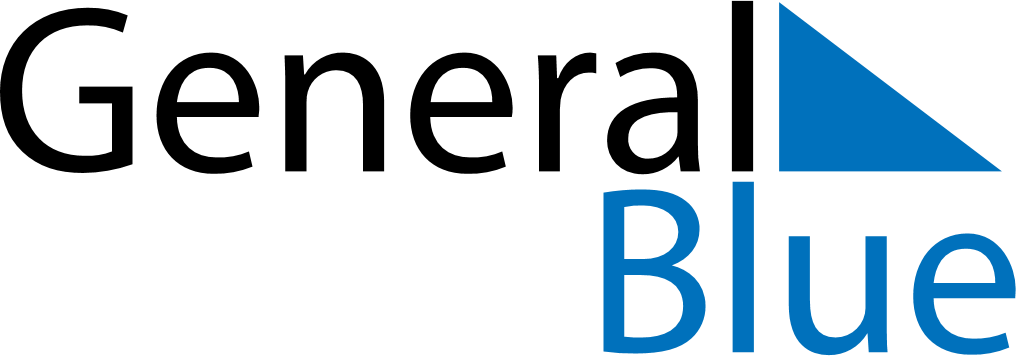 2022 – Q2Brazil  2022 – Q2Brazil  2022 – Q2Brazil  2022 – Q2Brazil  2022 – Q2Brazil  AprilAprilAprilAprilAprilAprilAprilSundayMondayTuesdayWednesdayThursdayFridaySaturday123456789101112131415161718192021222324252627282930MayMayMayMayMayMayMaySundayMondayTuesdayWednesdayThursdayFridaySaturday12345678910111213141516171819202122232425262728293031JuneJuneJuneJuneJuneJuneJuneSundayMondayTuesdayWednesdayThursdayFridaySaturday123456789101112131415161718192021222324252627282930Apr 15: Good FridayApr 17: Easter SundayApr 21: Tiradentes’ DayMay 1: Labour DayMay 8: Mother’s DayJun 12: Lovers’ DayJun 16: Corpus Christi